3 Helpful Hints for Reducing Business Debt Quickly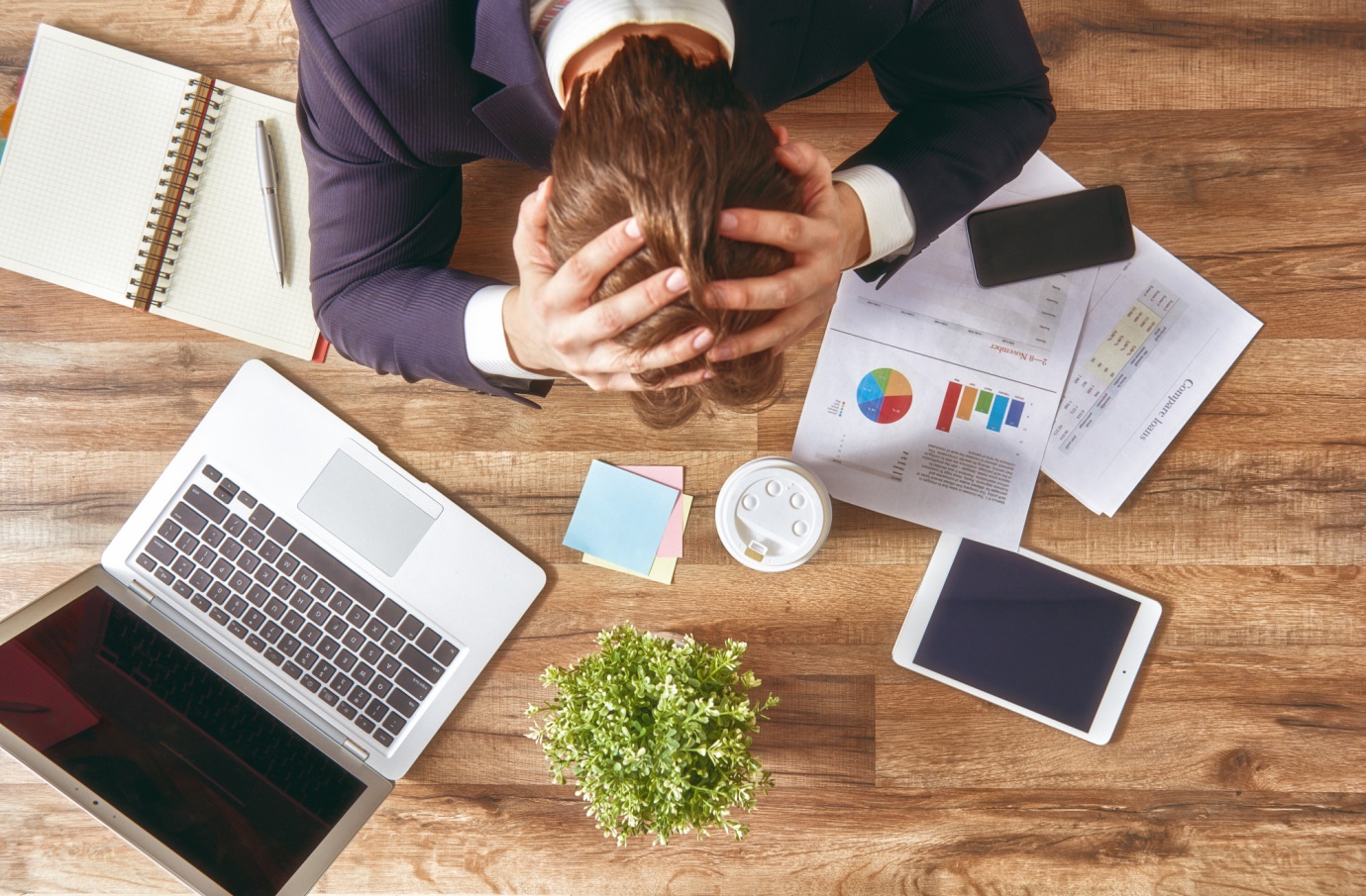 Keyword(s): business debtAnchor Text: the spend management strategyTargeted URL: https://bentoforbusiness.com/expense-management/spend-management-strategies/As a business owner, your number one priority is ensuring that your company is a success, which means you need to have a plan to reduce business debt.Technically, having some amount of debt is nothing to worry about, but it can quickly spiral out of control and lead to a more serious problem.With this guide, you'll learn how to avoid common issues that arise when business owners try to solve their debt problems. This will help you get back on track and save your company. Keep reading to learn how to reduce business debt faster and get your company back on track.1. Prepare a Cash Flow Budget A cash flow budget is a tool that can be used to track and predict the inflow and outflow of cash within a business. By forecasting your income and expenses, you can create a budget to help you meet your financial goals.The budget is created by estimating all incoming cash, such as from sales, and all outgoing cash, such as for expenses. Be realistic in your estimates, and remember to account for seasonal variations in income and expenses.Using a cash flow budget will help you to make informed decisions about your spending and saving and will help you to track your progress towards your financial goals.2. Cut Business ExpensesThis may seem obvious, but many businesses continue to spend money on unnecessary things, which causes. Reduce expenses, start by evaluating what the business needs, and cut out anything that is not essential.Also, you may need to cut expenses, such as by reducing your inventory levels or renegotiating your lease. Don't be afraid to ask for help when cutting business expenses. There are many resources available to help you save money. Another way to do this is to learn about business spending. You may expand your learning by checking out how the spend management strategy works.3. Boost Your RevenueFocus on increasing your sales. This can be done in a number of ways, including increasing prices on goods or services, launching new products or services, improving sales and marketing efforts to reach new customers or increase repeat business, and finding new revenue streams.To add more, you can do this by providing more products or services that customer wants or needs. Items or services that are a necessity for life's daily use.It may not be easy, but it is definitely possible. With a little effort, you can get your business back on track and on the path to success.Improve Your Business by Reducing Business DebtDebt from your business may eventually feel debilitating and prevent you from expanding it. So if you're struggling with business debt, don't despair—there are ways to reduce it quickly.By following these business debt solutions, preparing cashflows, cutting unnecessary expenses, and expanding your product and services, you can get your business back on track and on the path to financial success.If you want more exciting information to read on financial literacy, visit our blog daily.